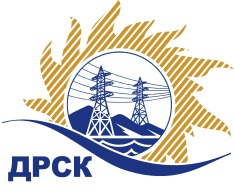 Акционерное Общество«Дальневосточная распределительная сетевая  компания»ПРОТОКОЛ № 470/МЭ-ВП по выбору победителя открытого электронного запроса предложений на право заключения договора  поставки: «Автошины для нужд филиалов АО "ДРСК» (лот 1,2)  (закупка 1317 раздела 4.2 ГКПЗ 2018 г.).   ЕИС № 31806494272Форма голосования членов Закупочной комиссии: очно-заочная.ПРИСУТСТВОВАЛИ: 8 членов постоянно действующей Закупочной комиссии АО «ДРСК»  1-го уровня.ВОПРОСЫ, ВЫНОСИМЫЕ НА РАССМОТРЕНИЕ ЗАКУПОЧНОЙ КОМИССИИ: Об утверждении результатов процедуры переторжки.Об итоговой ранжировке заявок.О выборе победителя запроса предложений.РЕШИЛИ:По вопросу № 1Признать процедуру переторжки по лоту №1 и лоту №2 состоявшимся.Утвердить окончательные цены заявок участниковПо вопросу № 2Утвердить итоговую ранжировку заявокПо вопросу № 3 Признать победителем запроса предложений на право заключения договора: По лоту № 1 «Автошины» для нужд филиала АО «ДРСК» «Амурские электрические сети» участника, занявшего первое место в итоговой ранжировке по степени предпочтительности для заказчика: ООО «Дальневосточная торговая компания»  (141090, РФ, Московская область, г. Королев, мкр. Юбилейный, ул. Пионерская, д.1/4, пом. L) на условиях: стоимость предложения 941 513,39 руб. без НДС (цена с НДС: 1 110 985,80 руб.) Условия оплаты: Отсрочка платежа в течение 30 календарных дней с даты подписания акта сдачи-приемки товара и товарной накладной (ТОРГ-12). Срок завершения поставки до 28.09.2018. Гарантийный срок: не менее 12 месяцев  со дня ввода в эксплуатацию.По лоту № 2 «Автошины» для нужд филиала АО «ДРСК» «Приморские электрические сети» участника, занявшего первое место в итоговой ранжировке по степени предпочтительности для заказчика: ООО «Дальневосточная торговая компания»  (141090, РФ, Московская область, г. Королев, мкр. Юбилейный, ул. Пионерская, д.1/4, пом. L) на условиях: стоимость предложения 2 911 987,75 руб. без НДС (цена с НДС: 3 436 145,55  руб.) Условия оплаты: Отсрочка платежа в течение 30 календарных дней с даты подписания акта сдачи-приемки товара и товарной накладной (ТОРГ-12). Срок завершения поставки до 31.08.2018. Гарантийный срок: не менее 12 месяцев со дня ввода в эксплуатацию.Секретарь Закупочной комиссии 1 уровня  		                                                                                    М.Г. ЕлисееваТерешкина Г.М.(416-2) 397-260г.  Благовещенск« 27 » июня 2018г.№п/пНаименование Участника закупки и место нахожденияОкончательная цена заявки, руб. без НДСлот № 1 «Автошины» для нужд филиала АО «ДРСК» «Амурские электрические сети»лот № 1 «Автошины» для нужд филиала АО «ДРСК» «Амурские электрические сети»лот № 1 «Автошины» для нужд филиала АО «ДРСК» «Амурские электрические сети»1Общество с ограниченной ответственностью "Дальневосточная торговая компания" 
ИНН/КПП 5018123041/505401001 
ОГРН 1075018020252941 513,392ИП Мельников Николай Николаевич 
ИНН/КПП 280128030492/ 
ОГРН 3042801281000661 032 932.20лот № 2 «Автошины» для нужд филиала АО «ДРСК» «Приморские электрические сети»лот № 2 «Автошины» для нужд филиала АО «ДРСК» «Приморские электрические сети»лот № 2 «Автошины» для нужд филиала АО «ДРСК» «Приморские электрические сети»1Общество с ограниченной ответственностью "Дальневосточная торговая компания" 
ИНН/КПП 5018123041/505401001 
ОГРН 10750180202522 911 987,752ИП Мельников Николай Николаевич 
ИНН/КПП 280128030492/ 
ОГРН 3042801281000662 974 389,82Место в итоговой ранжировкеНаименование участника и его адресСтрана происхожденияОкончательная цена заявки, руб. без НДСИтоговая оценка предпочтительности заявок после переторжкиИтоговая оценка предпочтительности заявок после переторжкиПрименение приоритета в соответствии с 925-ППлот № 1 «Автошины» для нужд филиала АО «ДРСК» «Амурские электрические сети»лот № 1 «Автошины» для нужд филиала АО «ДРСК» «Амурские электрические сети»лот № 1 «Автошины» для нужд филиала АО «ДРСК» «Амурские электрические сети»лот № 1 «Автошины» для нужд филиала АО «ДРСК» «Амурские электрические сети»лот № 1 «Автошины» для нужд филиала АО «ДРСК» «Амурские электрические сети»лот № 1 «Автошины» для нужд филиала АО «ДРСК» «Амурские электрические сети»лот № 1 «Автошины» для нужд филиала АО «ДРСК» «Амурские электрические сети»1 местоОбщество с ограниченной ответственностью "Дальневосточная торговая компания" 
ИНН/КПП 5018123041/505401001 
ОГРН 1075018020252РФ,иностр941 513,39941 513,391,570нет2 местоИП Мельников Николай Николаевич 
ИНН/КПП 280128030492/ 
ОГРН 304280128100066РФ,иностр1 032 932.201 032 932.201,037нетлот № 2 «Автошины» для нужд филиала АО «ДРСК» «Приморские электрические сети»лот № 2 «Автошины» для нужд филиала АО «ДРСК» «Приморские электрические сети»лот № 2 «Автошины» для нужд филиала АО «ДРСК» «Приморские электрические сети»лот № 2 «Автошины» для нужд филиала АО «ДРСК» «Приморские электрические сети»лот № 2 «Автошины» для нужд филиала АО «ДРСК» «Приморские электрические сети»лот № 2 «Автошины» для нужд филиала АО «ДРСК» «Приморские электрические сети»лот № 2 «Автошины» для нужд филиала АО «ДРСК» «Приморские электрические сети»1 местоОбщество с ограниченной ответственностью "Дальневосточная торговая компания" 
ИНН/КПП 5018123041/505401001 
ОГРН 1075018020252РФ,иностр2 911 987,752 911 987,751,430нет2 местоИП Мельников Николай Николаевич 
ИНН/КПП 280128030492/ 
ОГРН 304280128100066РФ,иностр2 974 389,822 974 389,821,154нет